ЕСПУБЛИКАНСКИЙ СЕМИНАР ДЛЯ УЧИТЕЛЕЙ ФИЗИКИ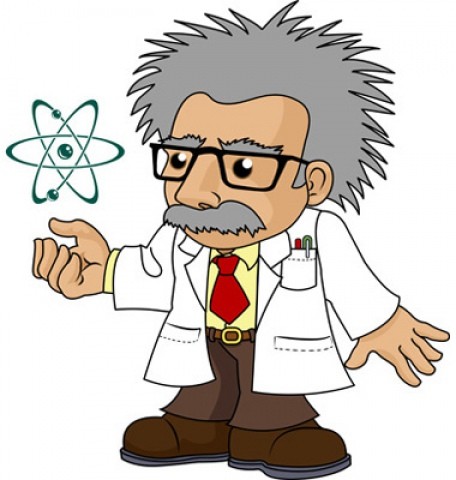 16  декабря 2016 года в нашей школе прошел Республиканский семинар для учителей физики "Повышение качества подготовки для школ с низким результатом ЕГЭ" Программа семинара:Вступительное слово Дзеранова А.Л. - старший преподаватель СОРИПКРООткрытый урок «Кинетика и динамика—основы механики», 9 «А» класс Гутнова З.А. – учитель физики МБОУ  СОМШ № 44Открытый урок «Импульс тела. Закон сохранения импульса тела», 10 «Б» класс Кузьменко Е.В, – учитель физики МБОУ  СОМШ № 44Анализ уроков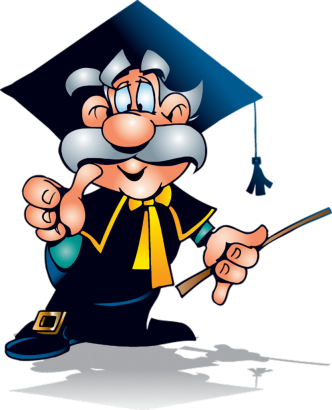 «О повышении качества подготовки учащихся к итоговой аттестации»Дзеранова А.Л. - старший преподаватель СОРИПКРО«Использование интернет ресурсов при подготовке учащихся к итоговой аттестации»Кузьменко Е.В, – учитель физики МБОУ  СОМШ № 44«Применение интерактивных технологий при подготовке учащихся к ОГЭ»Гутнова З.А. – учитель физики МБОУ  СОМШ № 44Подведение итогов.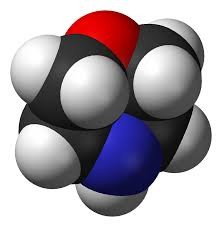 